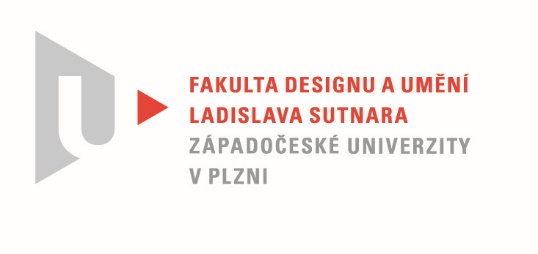 Protokol o hodnoceníkvalifikační práce Název bakalářské práce:  Počítačová hraPráci předložil student:  GAŠPARÍNOVÁ LucieStudijní obor a specializace:  Multimediální design, specializace Animovaná a interaktivní tvorbaPosudek oponenta práce  Práci hodnotil: prof. akad. mal. Jiří Barta  Cíl práceCíl bakalářské práce  Lucie Gašparínové - vytvořit počítačovou hru, byl splněn. Kvalita výstupu odpovídá obvyklým požadavkům kladeným na tento typ kvalifikační práce.Stručný komentář hodnotiteleV nadprodukci současných počítačových her není lehké najít nový koncept i výtvarný styl, které by upoutaly originalitou. Jako školní bakalářská práce je hra Lucie Gašparínové na vysoké úrovni. Koncept postavený na proměnách skupenství vody – kapka, ledová kostka a obláček – je prostý, jednoduchý a vtipný a ve srovnání s jinými školními herními projekty, je jistě výjimečný. Herci mají příjemnou a vtipnou grafiku i animaci. Příběh a cíl hry – hledání ztracené kamarádky – druhé vodní kapky, je milý, přátelský a vhodný pro děti.Hra je dokončená, dobře hratelná a  má i příjemný, dobře zapamatovatelný hudební doprovod. Rezervy vidím ve výtvarném zpracování pozadí, které je v některých kapitolách příliš abstrahované a nepřehledné a konkuruje tak samotným hercům a jejich akcím.Z hlediska širšího kontextu oboru, má projekt Lucie Gašparínové profesionální kvality a může konkurovat i herní produkci v mezinárodním měřítku.Vyjádření o plagiátorstvíPráce Lucie Gašparínové je původní a jistě není plagiátem.4. Navrhovaná známka a případný komentářVýborněDatum:  8. 8. 2020					Podpis:	